Guía de trabajo autónomo (plantilla)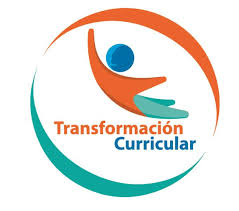 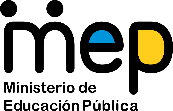 El trabajo autónomo es la capacidad de realizar tareas por nosotros mismos, sin necesidad de que nuestros/as docentes estén presentes. 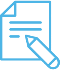 Me preparo para hacer la guía Pautas que debo verificar antes de iniciar mi trabajo. 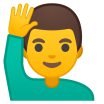 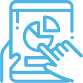 Voy a recordar lo aprendido en clase. 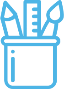  Pongo en práctica lo aprendido en claseElaborado por Yaudy Ramírez Vásquez, asesora nacional de inglésAnexo 1 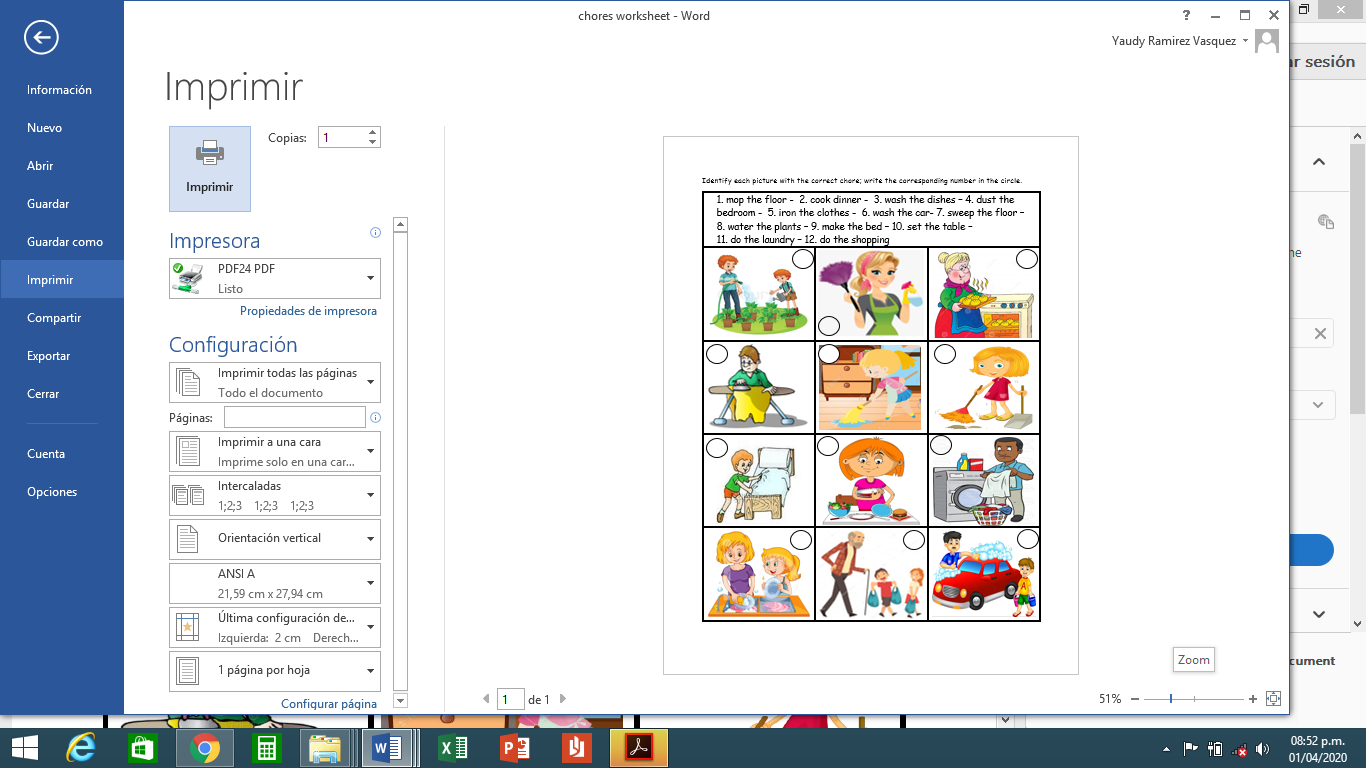 Anexo 2 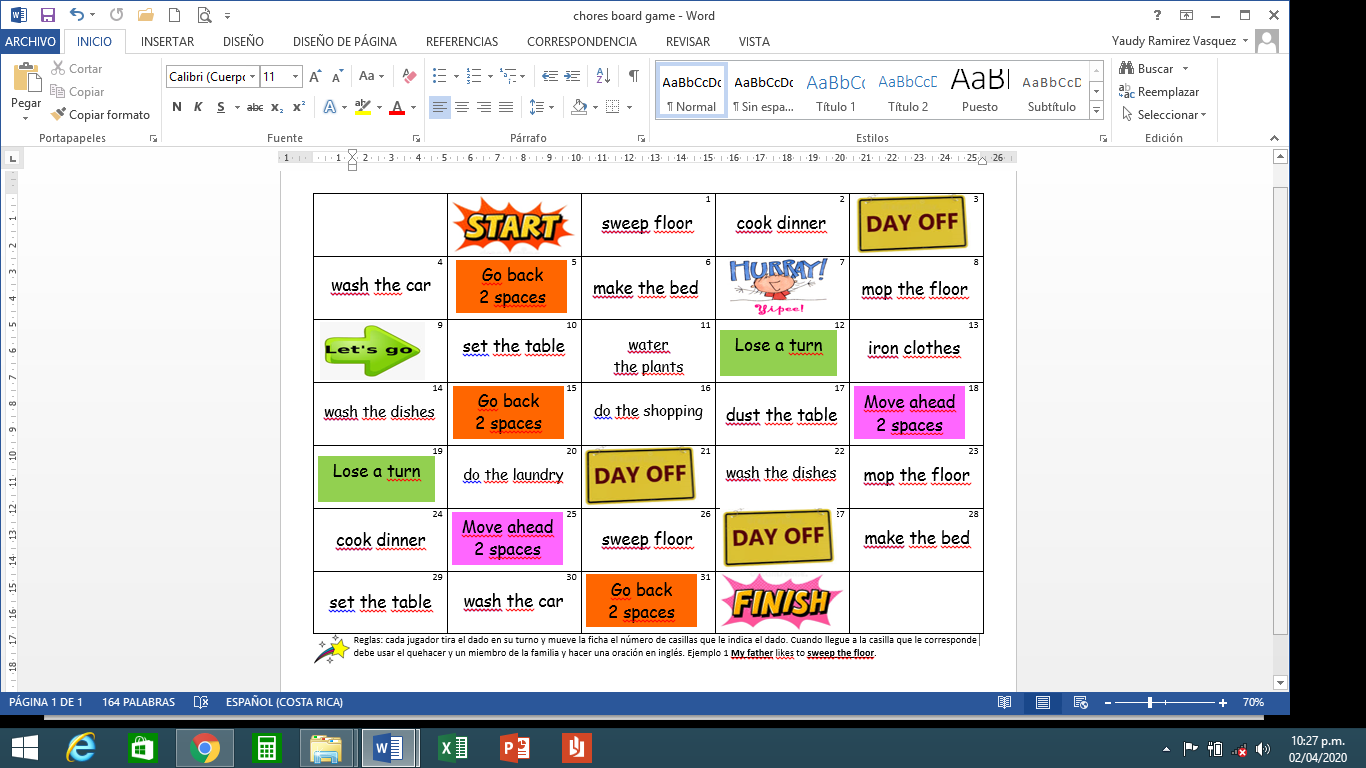 Centro Educativo: Educador (a): Nivel: Tercero añoAsignatura: Inglés Materiales o recursos que voy a necesitarTeléfono o computadora con acceso a internet. Si no tengo este equipo, utilizo las imágenes de esta guía. Juego de mesa impreso o dibujado, fichas y dado. 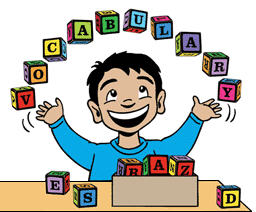 Condiciones que debe tener el lugar donde voy a trabajarDebo contar con un espacio limpio, buena iluminación y ventilación. Tomo en cuenta las medidas sanitarias y de emergencia del país. Tiempo en que se espera que realice la guía40 minutos IndicacionesEscucho y sigo la indicaciones 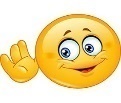 Sigo las pistas paso a paso para hacer la actividad. ActividadPreguntas para reflexionar y responderRepaso los miembros de la familia en inglés con el video: “Kids vocabulary - Family - family members & tree - Learn English educational video for kids” 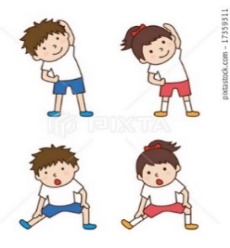 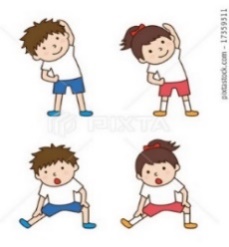 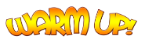 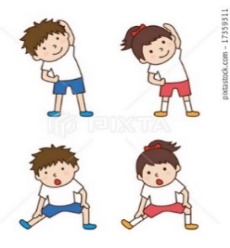 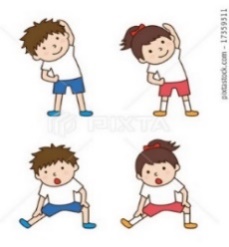 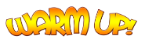 https://www.youtube.com/watch?v=FHaObkHEkHQ Observo la imagen y respondo las siguientes preguntas y agrego el nombre de cada miembro de mi familia:¿Cómo presento los miembros de la familia en inglés?Example: This is my father Alfonso. ¿Cómo digo mamá en inglés?¿Cómo digo hermano en inglés?¿Cómo digo hermana en inglés?¿Cómo digo abuela en inglés?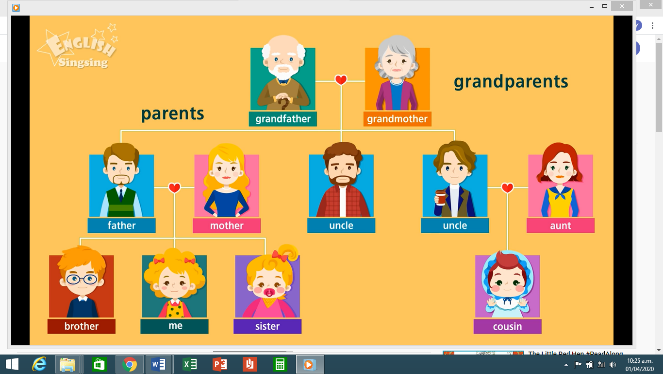 ¿Cómo digo abuelo en inglés?¿Cómo digo tía en inglés?¿Cómo digo tío en inglés?¿Cómo digo primo (a) en inglés?IndicacionesRepaso los quehaceres del hogar en inglés o tareas de la casa de limpieza con el video “House chores”https://www.youtube.com/watch?v=igwENMTUUzg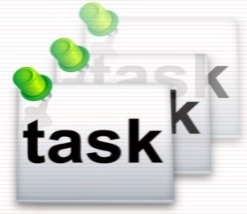 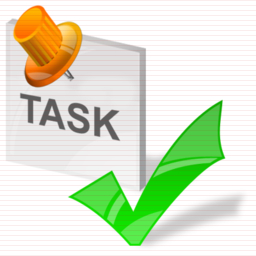 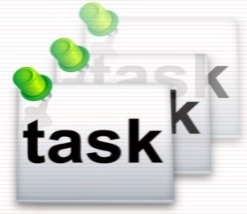 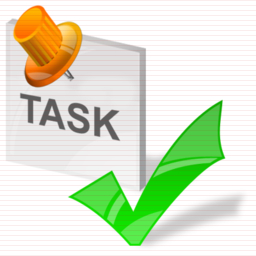 Relaciono los miembros de la familia en inglés con mi participación y trabajo colaborativo en los quehaceres de limpieza de mi hogar. 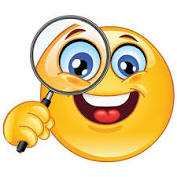 Identifico cada imagen con el quehacer del hogar en inglés que corresponda según las instrucciones de la actividad en (anexo 1). 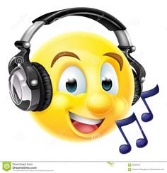 Practico la pronunciación con el video. 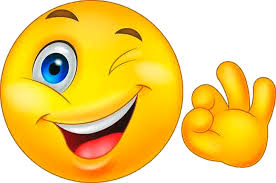 Comparto la actividad del juego de mesa con un familiar y sigo las reglas del juego en (Anexo 2). Indicaciones o preguntas para auto regularse y evaluarseReflexiono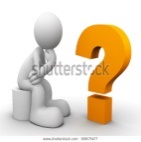 ¿Qué información nueva recuerdo?¿Qué me ayudo a recordar esa información?¿Cuál fue mi parte favorita de la actividad?¿Puedo compartir con otra persona lo que aprendí?Autoevaluación de mi trabajo autónomoAutoevaluación de mi trabajo autónomoAutoevaluación de mi trabajo autónomoReviso paso a paso que hice durante el proceso y el avance de las actividades.Escribo una X sobre el símbolo que considero más apropiado al responder las siguientes preguntas:Reviso paso a paso que hice durante el proceso y el avance de las actividades.Escribo una X sobre el símbolo que considero más apropiado al responder las siguientes preguntas:Reviso paso a paso que hice durante el proceso y el avance de las actividades.Escribo una X sobre el símbolo que considero más apropiado al responder las siguientes preguntas:¿Escucho las indicaciones con cuidado?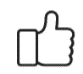 ¿Identifico los saludos y despedidas al ver las imágenes?¿Pido ayuda de un familiar para resolver la actividad?Autoevaluación de mi trabajo autónomoAutoevaluación de mi trabajo autónomoAutoevaluación de mi trabajo autónomoAutoevaluación de mi trabajo autónomoAutoevaluación de mi trabajo autónomoReviso lo que pude hacer al finalizar las actividades. Escribo una X sobre el símbolo que considero más apropiado al responder las siguientes preguntas:Reviso lo que pude hacer al finalizar las actividades. Escribo una X sobre el símbolo que considero más apropiado al responder las siguientes preguntas:Reviso lo que pude hacer al finalizar las actividades. Escribo una X sobre el símbolo que considero más apropiado al responder las siguientes preguntas:Reviso lo que pude hacer al finalizar las actividades. Escribo una X sobre el símbolo que considero más apropiado al responder las siguientes preguntas:Reviso lo que pude hacer al finalizar las actividades. Escribo una X sobre el símbolo que considero más apropiado al responder las siguientes preguntas:Escala General0= Yo no entendí qué hacer.1= Yo entendí algo, pero tengo algunas preguntas.2= Yo entendí y lo puedo hacer sin ayuda.3= Yo entiendo y puedo ayudar a un amigo.Escala General0= Yo no entendí qué hacer.1= Yo entendí algo, pero tengo algunas preguntas.2= Yo entendí y lo puedo hacer sin ayuda.3= Yo entiendo y puedo ayudar a un amigo.Escala General0= Yo no entendí qué hacer.1= Yo entendí algo, pero tengo algunas preguntas.2= Yo entendí y lo puedo hacer sin ayuda.3= Yo entiendo y puedo ayudar a un amigo.Escala General0= Yo no entendí qué hacer.1= Yo entendí algo, pero tengo algunas preguntas.2= Yo entendí y lo puedo hacer sin ayuda.3= Yo entiendo y puedo ayudar a un amigo.Escala General0= Yo no entendí qué hacer.1= Yo entendí algo, pero tengo algunas preguntas.2= Yo entendí y lo puedo hacer sin ayuda.3= Yo entiendo y puedo ayudar a un amigo.Indicadores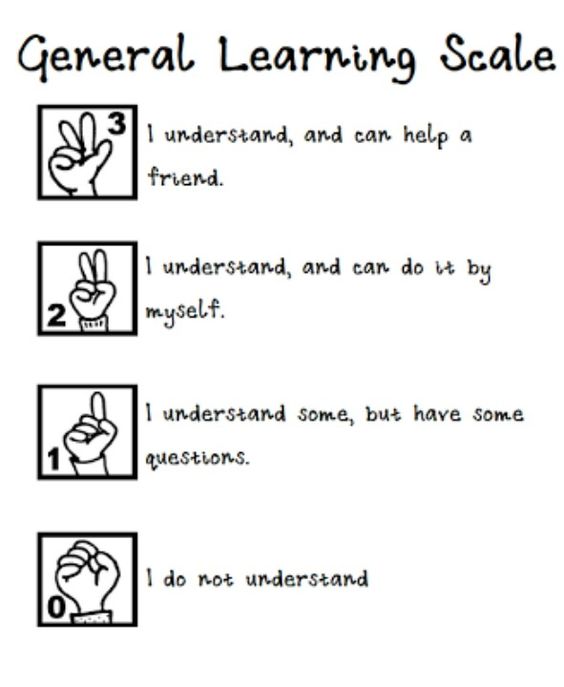 ¿Cómo me siento con el trabajo que hice?¿Puedo compartir con otra persona lo que aprendí?¿Puedo revisar y corregir mi trabajo?